Правила пожарной безопасностиОтделение надзорной деятельности и профилактической работы по Красносулинскому району УНД и ПР ГУ МЧС России по РО информирует Вас о том, что 20.09.2020 года в 14 часов 35 минут на пульт диспетчера 36 ПСЧ 4 ПСО ФПС ГПС ГУ МЧС России по Ростовской области поступило сообщение о пожаре в квартире, расположенной в 5-ти этажном многоквартирном жилом доме, по адресу: Ростовская область, г. Красный Сулин, ул. 50 лет Октября.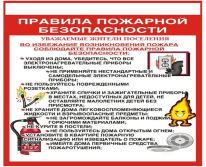 В 14 часов 39 минут к месту пожара прибыли три отделения 36 ПСЧ 4 ПСО ФПС ГПС ГУ МЧС России по Ростовской области. На момент прибытия огнем было охвачено 2 помещения квартиры.В 14 часов 43 минуты - локализация пожара на площади 18 м2.В 14 часов 44 минуты - ликвидация открытого горения.В 14 часов 50 минут - полная ликвидация последствий пожара.При ликвидации пожара в 14 ч. 42 мин. в помещении спальной комнаты, обнаружено бездыханное тело с термическими повреждениями ребенка, 2018 года рождения.Квартира принадлежит гражданке Д. 1990 года рождения, которая официально не трудоустроена, приходится многодетной матерью четверых несовершеннолетних детей (2008 г.р., 2010 г.р., 2017 г.р., 2018 г.р.). Муж гр. Д. заключен под стражей. На момент пожара в квартире находились дети гр. Д.- 2017 г.р. 2018 г.р (погибшая). В данной квартире проживала на протяжении 2-3 месяцев 2020 года.На момент пожара мать - гр. Д. находилась в квартире, совместно с друзьями, в помещении кухни, распивала спиртные напитки. Погибший ребенок находился в спальной комнате, спал. Второй ребенок находился в квартире. Еще двое детей 2008 г.р. и 2010 г.р. находились в детском лагере.Предположительная причина пожара - неосторожное обращение с огнем (детская шалость с огнем). По факту пожара, возбуждено уголовное дело по части 1 статьи 109 УК РФ Следственным отделом по г. Красный Сулин СУ СК России по Ростовской области.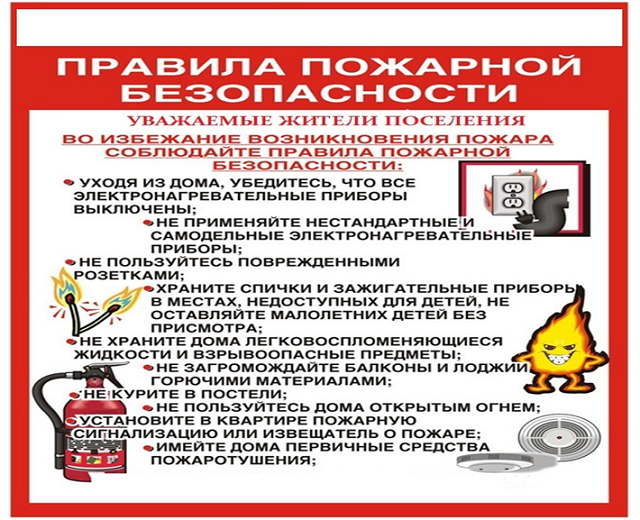 